11-1 Permutations and CombinationsState StandardsA2. S.IC.A.2 Use data from a sample survey to estimate a population mean or proportion; use a given margin of error to solve a problem in context.ObjectiveCount permutations and combinationsKey Concepts______________________________________________________ describes the method of using multiplication to count.nPr-the number of ______________________________of n items in a set arranged r items at a time. (order matters)nCr-the number of ______________________________of n items in a set chosen r items at a time. (order does NOT matter)______________________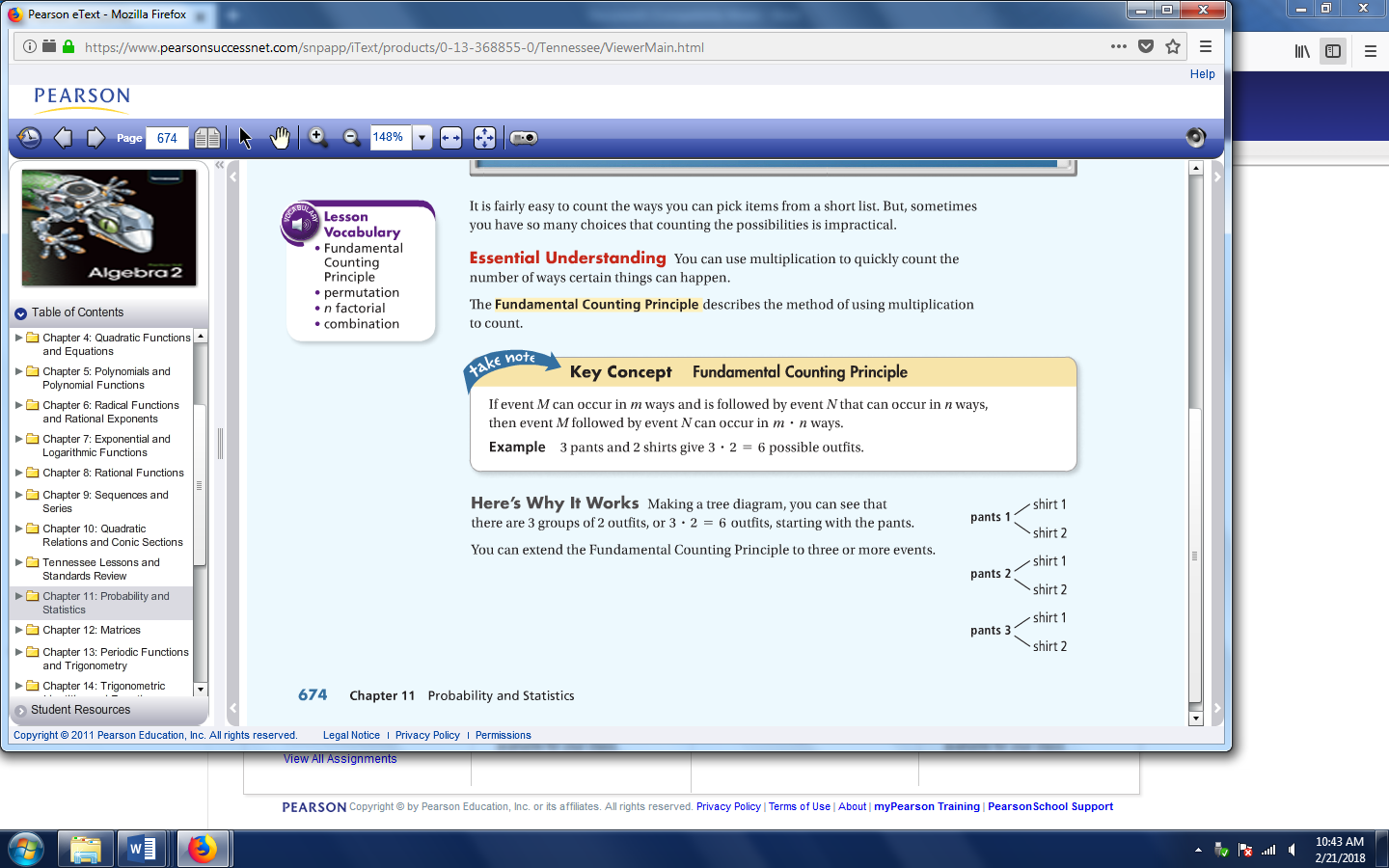 Examples	Many motor vehicle license plates are arranged with a series of 3 letters followed by a series of 3 numbers. How many possible license plates can there be of this style?In how many ways can you file 12 folders one after another in a drawer? Ten students are in a race. First, second and third place will earn medals. In how many ways can 10 runners finish first, second, third (no ties allowed)?Permutation or Combination? A teacher divides the class into 8 groups for a project. She decides to display 4 of the projects. In how many different ways can the teacher select the projects for display?Permutation or Combination? In a raffle, three winners are chosen. The first ticket drawn wins 100, the second wins $50, the third wins $10. In how many different ways can you draw 3 winning tickets out of a total of 25 raffle tickets?Practice 11-1: Complete your assignment on a separate sheet of paper. Show all work. You have five shirts and four pairs of pants. How many different ways can you arrange your shirts and pants into outfits?To create a passcode, you need to first choose a letter and then, three single-digit numbers. How many different passcodes can you create?Evaluate 10!				b.  6P3				c.   7C5		      4.    How many different nine-player batting orders can be chosen from a baseball team of 16?      5.    Explain the difference between permutations and combinations. 11-2 ProbabilityCCRS ObjectivesA2. S.IC.A.2 Use data from a sample survey to estimate a population mean or proportion; use a given margin of error to solve a problem in context.ObjectiveTo find the probability of an event using theoretical, experimental, and simulation methods.Key Concepts___________________________________- a model of an event used to estimate the experimental probability of an event.___________________________________- the set of all possible outcomes in an experiment.__________________________________________________- when each outcome in a sample space has the same chance of occurring. 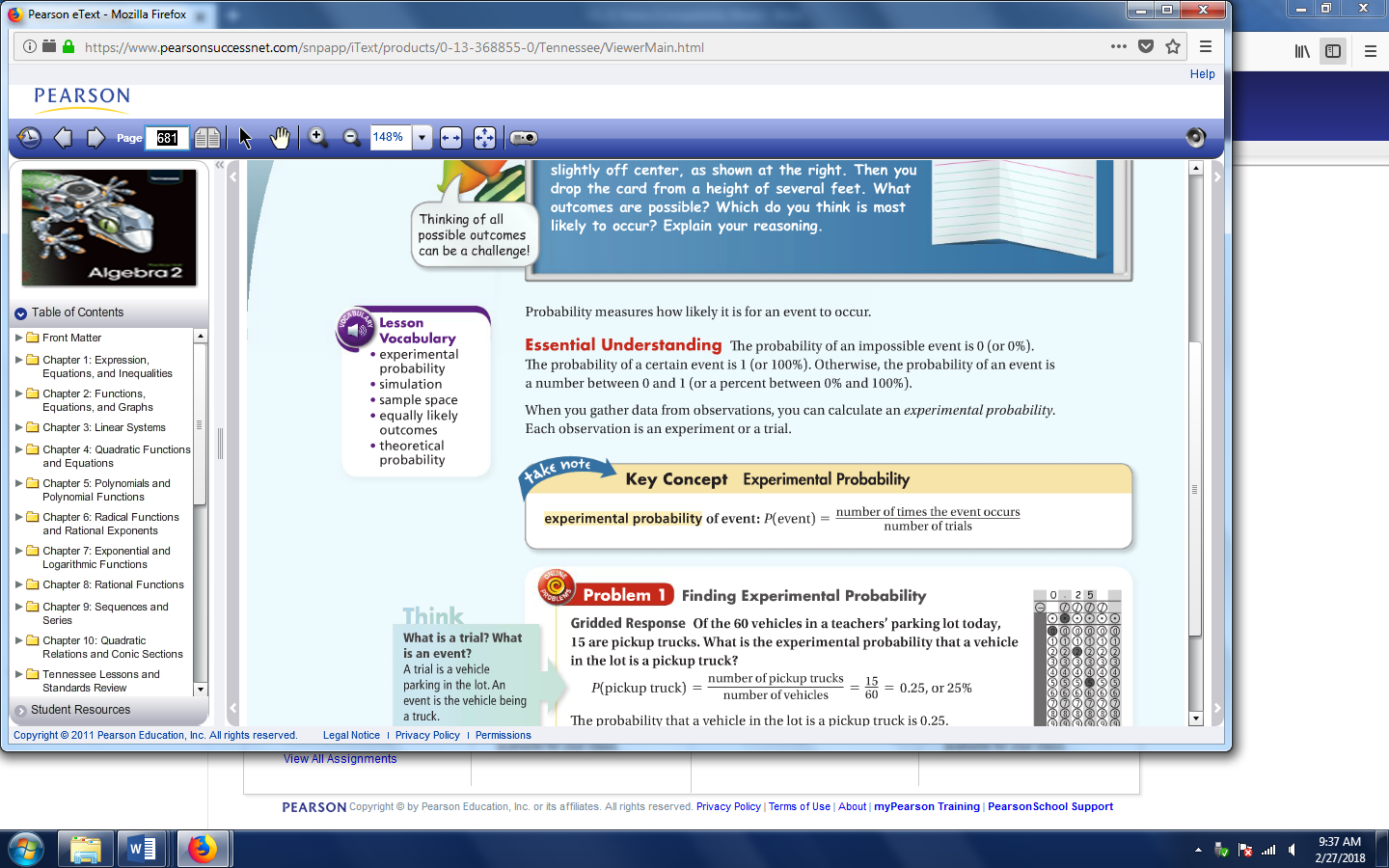 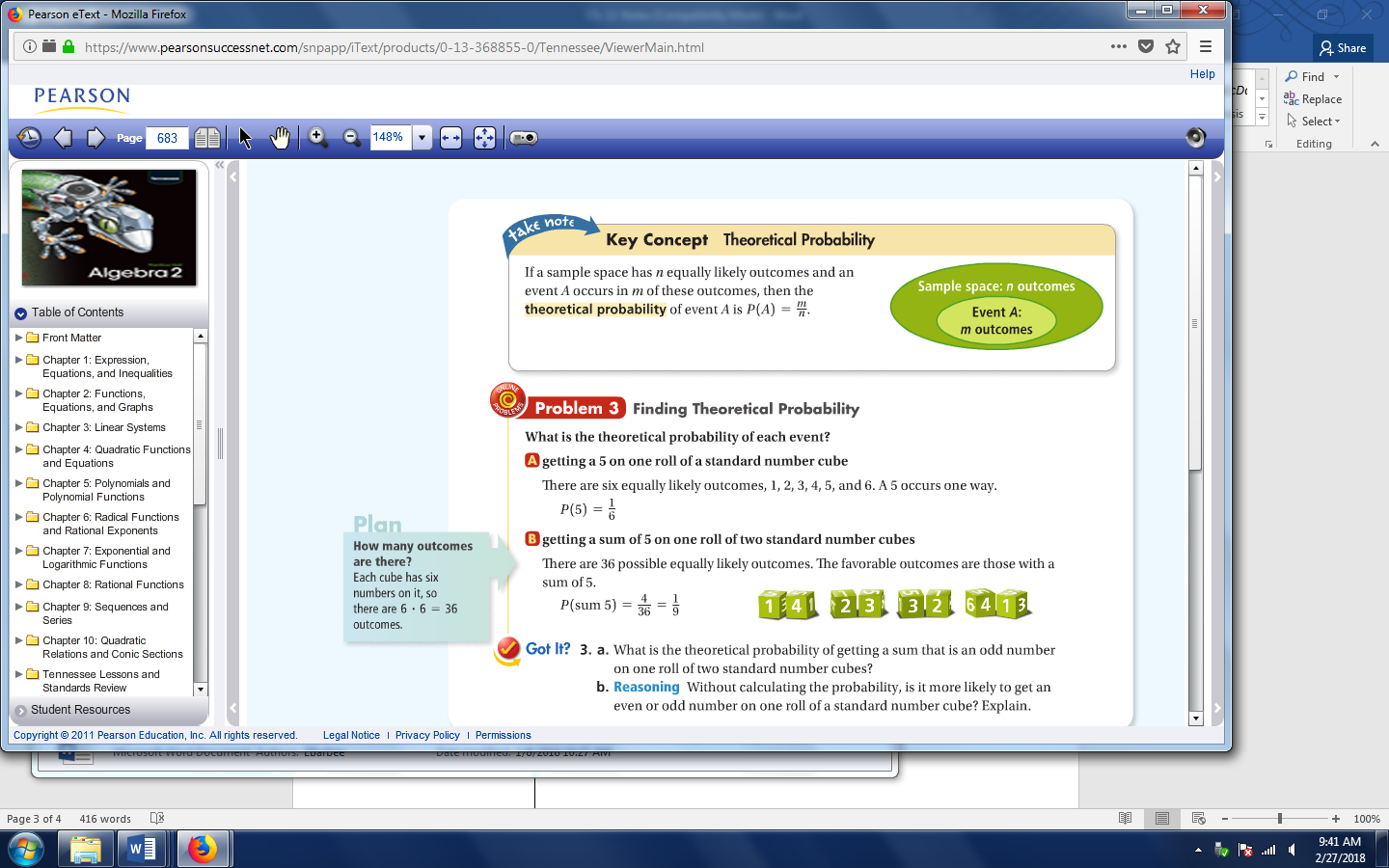 Examples	Of the 60 vehicles in the parking lot, 15 are pickup trucks. What is the experimental probability that a vehicle is a pickup truck?What is the theoretical probability?getting a 5 on one roll of a standard number cube?getting a sum of 5 in one roll of two standard number cubes?A bag contains 36 red blocks, 48 green blocks and 22 yellow blocks and 19 blue. You pick one block from the bag at random. What is the theoretical probability of the following?P(green)P(yellow or green)P(blue or not red)What is the theoretical probability of being dealt exactly two 7’s in a 5-card hand from a standard 52 card deck?A lottery has 53 numbers from which five are drawn at random. Each number can only be drawn once. What is the probability your lottery ticket matches all five numbers drawn in any order?Practice 11-2: Complete your assignment on a separate sheet of paper. Show all work. What is the probability a quarterback will complete his next pass if he has completed 30 of his last 40 passes?A group of five cards are numbered 1-5. You choose one card at random. Find each theoretical probability. a.  P(card is 2)		   b.  P(even number)          c.  P(less than 5)Explain the difference between experimental probability and theoretical probability. 11-3 Probability of Multiple EventsState StandardsA2. S.CP.A.1 Describe events as subsets of a sample space using characteristics (or categories) of the outcomes, or as unions, intersections, or complements of other events (“or,” “and,” “not”).                     A2. S.CP.A.2 Understand that two events A and B are independent if the probability of A and B occurring together is the product of their probabilities, and use this characterization to determine if they are independent.ObjectivesFind the probability of the event A and B and the probability of event A or BVocabulary______________________________________ - when the occurrence of one event affects how a second event can occur.______________________________________- when the occurrence of one event does not affect how a second event can occur. ______________________________________- two events that cannot happen at the same time.  Key Concepts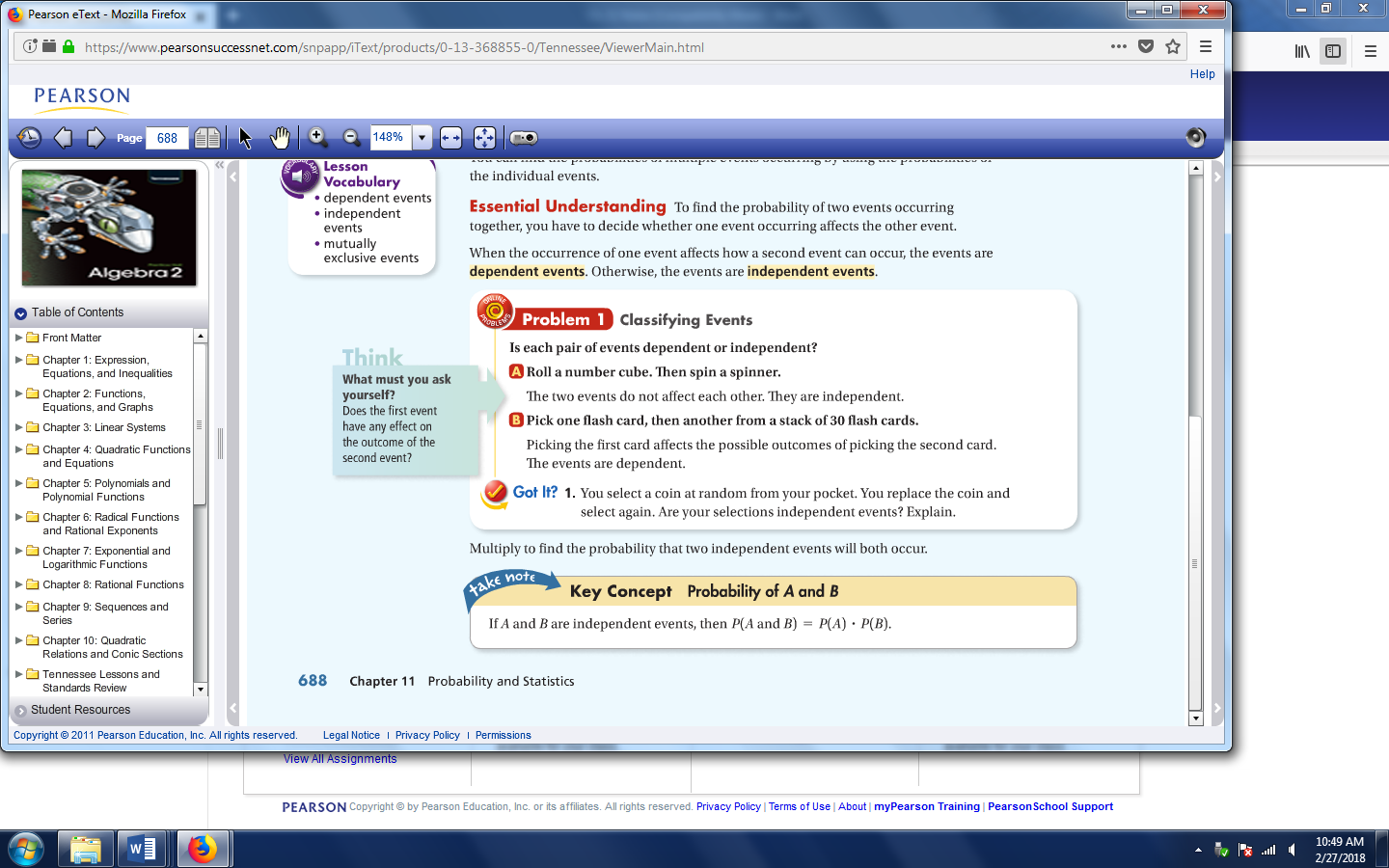 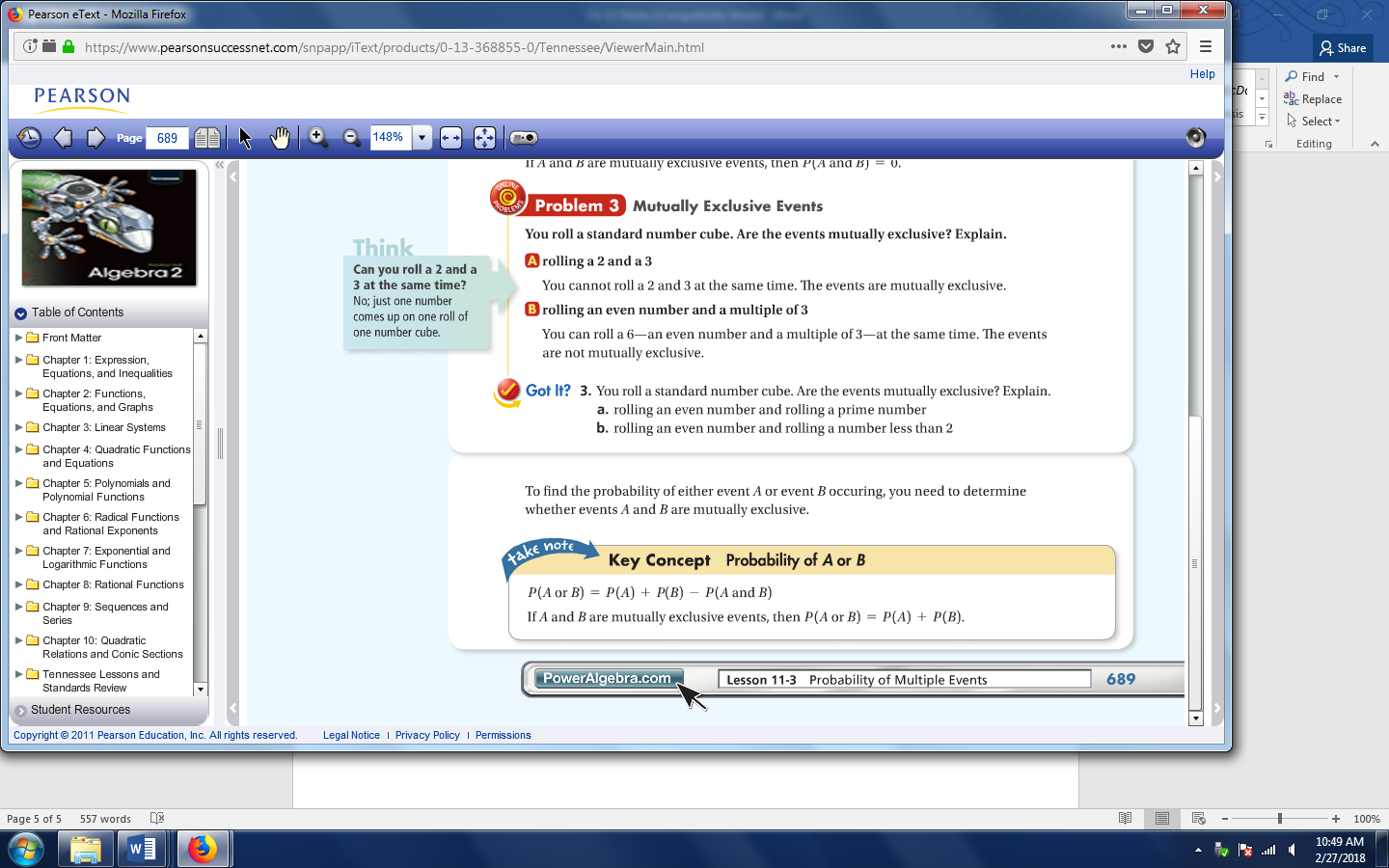 Examples	Identify the pair as independent or dependent. Explain.Roll a number cube, then spin a spinner.Pick one flashcard and then another from the same stack of 30 flashcards.Select a coin at random from your pocket. You replace the coin and select again.  At a picnic there are 10 diet drinks and 5 regular drinks. There are also 8 bags of fat-free chips and 12 bags of regular chips. What is the probability that you pick a diet drink and fat-free chips? About 37% of students take Spanish in high school and 15% take French. What is the probability that a student is taking Spanish or French?A standard number cube is tossed. Find each probability.P(2 or even)		b.  P(odd or prime)		c.  P(even or less than 5)Suppose you have 5 books in your backpack. Three are novels, one is a biography and one is a poetry book. Today you grab one book out of your bag and return it later. Tomorrow you do the same thing. What is the probability you grab a novel both days?Practice 11-3: Complete your assignment on a separate sheet of paper. Show all work. 1.  A and B are independent events. Find P(A and B). a. P(A) = , P(B) = 			b. P(A) = , P(B) = 2.  C and D are mutually exclusive events. Find P(C or D). a. P(C) = , P(D) = 			b. P(C) = , P(D) = 3.  Events A and B are not mutually exclusive. If P(A) = , P(B) =  and P(A and B) = , Find P(A or B).4. Explain the difference between mutually exclusive events and independent events. 5. The weather forecast for the weekend is a 30% chance of rain on Saturday and a 70% chance of rain on Sunday. Your friend says that means there is a 100% chance of rain this weekend. What error did your friend make?11-4 Conditional ProbabilityState Standards A2. S.CP.A.1 Describe events as subsets of a sample space using characteristics (or categories) of the outcomes, or as unions, intersections, or complements of other events (“or,” “and,” “not”).                     A2. S.CP.A.2 Understand that two events A and B are independent if the probability of A and B occurring together is the product of their probabilities, and use this characterization to determine if they are independent.ObjectiveThe students will use tables and charts to find conditional probabilities. Key Concepts ____________________________________________- the probability that an event will occur given another event has already occurred. ExamplesThe table shows students by gender at two and four year colleges and graduate schools in 2005. You pick a student at random, calculate the following.P(female | graduate school)P(male | 4-year college)P(female)A utility company asked 50 customers whether they pay bills online or by mail. What is the probability that the customer pays the bill online given they are male?A school system compiled the following information from a survey it sent to people who were juniors ten years earlier.85% graduated from high schoolOf the ones who graduated from high school, 90% were happy with their current jobs.Of the students who did not graduate, 60% are not happy with their current jobs.What is the probability that a person graduated from high school and is happy with his or her job?What is the probability that a student did not graduate and is happy with his or her job?Practice 11-4: Complete your assignment on a separate sheet of paper. Show all work.  1. A card is drawn from a standard deck of cards. Find each probability, given that the card drawn is black.a.  P(club)		b. P(4)			c. P(diamond)2. The probability that a car has two doors, given that it is red is 0.6. The probability that a car has two doors and is red is 0.2. What is the probability that a car is red?3.  Use the table to find each probability. a. P(male graduate)b.  P(the degree is a BS)c. P(The graduate is female, given the degree is an AAS)11-5 thru 11-9 Analyzing Data, Standard Deviation & Sample SurveysState StandardsA2. S.ID.A.1 Use the mean and standard deviation of a data set to fit it to a normal distribution and to estimate population percentages using the Empirical Rule.                                                                         A2. S.CP.A.4 (formerly S-CP.A.5) Recognize and explain the concepts of conditional probability and independence in everyday language and everyday situations.ObjectivesStudents will analyze data using measures of central tendency, identify sampling methods and bias, and use normal distributions.Key Conceptspopulation: all members of a setsample: part of a populationconvenience sample: any members of the population that are readily availableself-selected sample: only members of the population that volunteersystematic sample: order the population and select from it at regular intervalsrandom sample: all members of the population are equally likely to be chosenobservational study: you measure or observe people in a way that does not affect themcontrolled experiment: there are 2 groups in which one group receive treatment and one does not (control group), then you compare the effects.survey: you ask every member of a sample certain questions. leading survey question: suggesting that you want a certain answer.loaded survey question: using words that cause strong reactionsconfusing survey question: asking about more than one issue or using double negativesambiguous survey question: a question that offers answers that overlap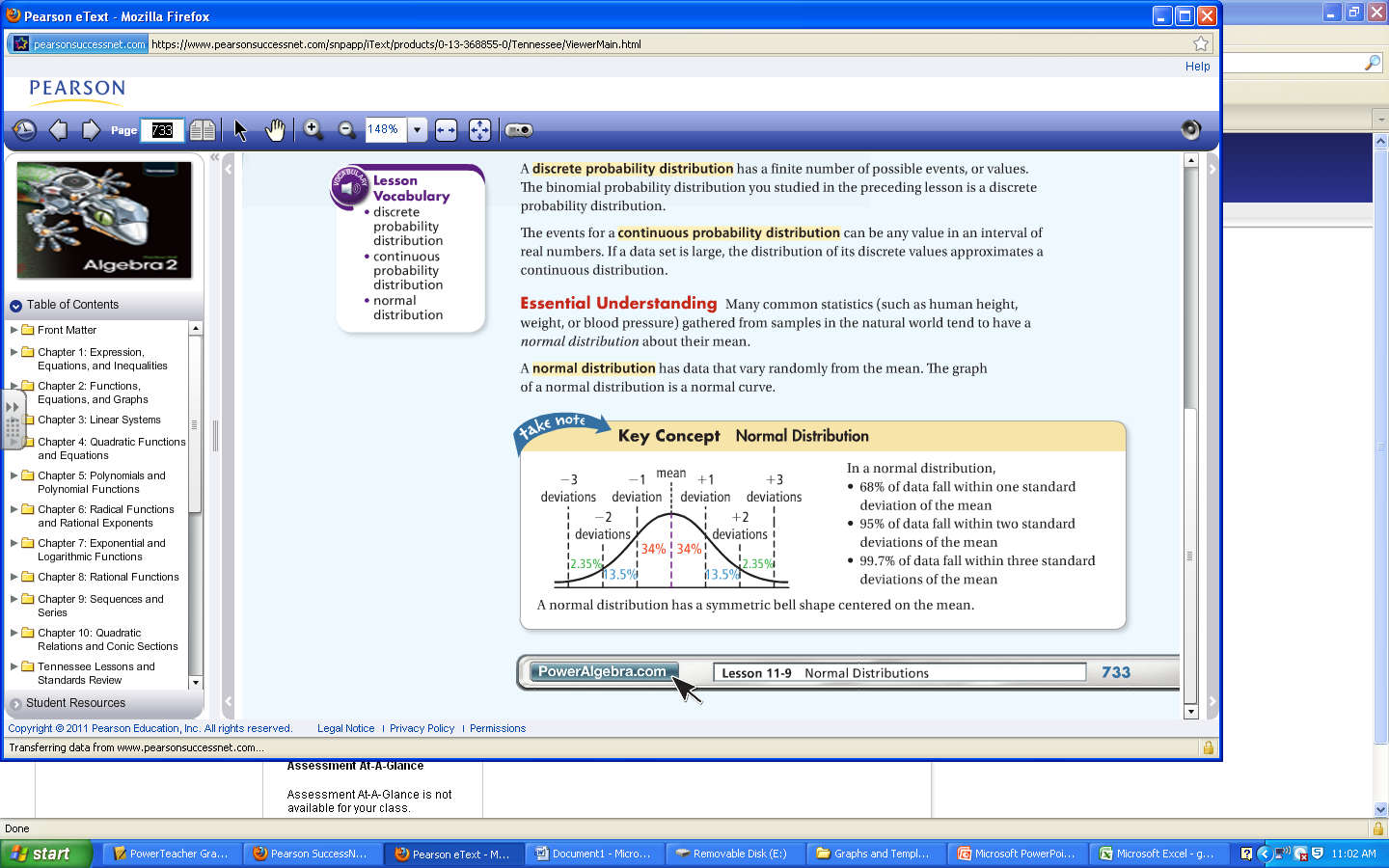 ExamplesFind the mean, median, mode, range, minimum, maximum, interquartile range and standard deviation of the data. Then create a box & whisker plot. Are there any outliers?62, 64, 68, 74, 80, 84, 86, 86, 84, 78, 70, 64A newspaper wants to find what percent of the city’s population favors a property tax increase to raise money for local parks. Identify the sampling method and any bias.A newspaper article invites readers to call and express their opinions.A reporter interviews people leaving the park.A survey service calls every 50th person in a local phone book.The mean body length of a male eel is 15.7 inches and the standard deviation is 2.8. Sketch a normal distribution curve showing 1, 2 and 3 standard deviations away from the mean.What is the probability that a male eel is between 10.1 and 21.3 inches?What is the probability that a male eel is greater than 18.5 inches?Practice 11-5 thru 11-9: Complete your assignment on a separate sheet of paper. Show all work. Find the mean, median, mode, range, minimum, maximum, interquartile range and standard deviation of the data. Then create a box & whisker plot. Are there any outliers? Data: 90, 100, 110, 40, 98, 102, 112, 90, 92To investigate a community’s reading habits, a newspaper conducts a poll from a table near the exit of a history museum. What is the sampling method used and does the method have any bias? Explain.A survey asks, “Aren’t handmade gifts always better than tacky purchased gifts?” Does this survey question have any bias? Explain and give the question type.A set of data has a normal distribution with a mean of 50 and a standard deviation of 8. Sketch a normal distribution curve and determine the percent of data within each interval.                          a.  from 42 to 58		b.  greater than 34		c.  less than 50  Males Females2-year colleges2-year colleges186624624-year colleges4-year colleges43245517graduate schoolsgraduate schools13491954OnlineBy MailMale128Female246Male FemaleAAS degree245433BS degree598   858